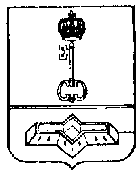 АДМИНИСТРАЦИЯ МУНИЦИПАЛЬНОГО ОБРАЗОВАНИЯШЛИССЕЛЬБУРГСКОЕ ГОРОДСКОЕ ПОСЕЛЕНИЕКИРОВСКОГО МУНИЦИПАЛЬНОГО РАЙОНАЛЕНИНГРАДСКОЙ ОБЛАСТИПОСТАНОВЛЕНИЕот  _____________________  № ________О внесении изменений в постановление администрации МО Город Шлиссельбург от 21.04.2023 № 220 «Об утверждении Административного  регламентаоказания администрацией МО Город Шлиссельбург муниципальной услуги  по  предоставлению земельных участков, находящихся в муниципальнойсобственности (государственная собственность на которые не разграничена), на торгах»В соответствии с Федеральными законами от 27.07.2010  № 210 - ФЗ «Об организации предоставления государственных и муниципальных услуг»,  от 06.10.2003 № 131-ФЗ                       «Об общих принципах организации местного самоуправления   в Российской Федерации»,                                 от 25.10.2001 № 137-ФЗ «О введении в действие Земельного кодекса Российской Федерации», Постановлением Правительства Российской Федерации от 09.04.2022 № 629 «Об особенностях регулирования земельных отношений в Российской Федерации в 2022 - 2024 годах, а также о случаях установления льготной арендной платы по договорам аренды земельных участков, находящихся в федеральной собственности, и размере такой платы», Уставом МО Город Шлиссельбург,1. Внести в постановление администрации МО Город Шлиссельбург от 21.04.2023                       № 220 «Об утверждении Административного  регламента оказания администрацией МО Город Шлиссельбург муниципальной услуги  по  предоставлению земельных участков, находящихся  в муниципальной собственности (государственная собственность на которые не разграничена), на торгах» (далее - Административный регламент) следующие изменения:1.1. Абзац 7 пункта 2.5. Административного регламента читать в следующей редакции:   « - Постановление Правительства РФ от 09.04.2022 № 629 «Об особенностях регулирования земельных отношений в Российской Федерации в 2022 - 2024 годах, а также                            о случаях установления льготной арендной платы по договорам аренды земельных участков, находящихся в федеральной собственности, и размере такой платы»;1.2.  В абзаце 2 пункта 2.4. Административного регламента вместо слов «в период до 01.01.2024» читать «в период до 01.01.2025».2. Настоящее постановление подлежит опубликованию в средствах массовой информации  и размещению на официальном сайте администрации МО Город Шлиссельбург и вступает в силу после его официального опубликования (обнародования).3.  Контроль за исполнением настоящего постановления оставляю за собой.ВрИО главы администрации		              	                                                                  С.Б.ЧхетияРазослано: ОАГиЗ, МФЦ, в дело.